Photo Contest Entry Form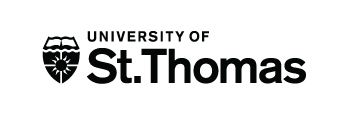        Global and Local EngagementSubmission Guidelines- Limit of three submissions for each category.- Rename Photo Contest Entry Form when saving file as follows: Last Name First Name - Name each photo file as follows: Last Name First Name, Category Abbreviation Photo Number (Ex: Smith Jane TA 1) Student NameStudent NameStudent NameStudent ID #Mail#Mail#Local Phone #Local Phone #Study Abroad/Volunteer/Work Program/J-Term Course Study Abroad/Volunteer/Work Program/J-Term Course Study Abroad/Volunteer/Work Program/J-Term Course Term Abroad/Year Please type the title of your photo and the location under the appropriate category.  Limit 3 submissions per category.  Photo files should be named in accordance to how they are listed below.                                             Title                                                                                     Location (country, city, or area)      Global Classroom (GC) Please type the title of your photo and the location under the appropriate category.  Limit 3 submissions per category.  Photo files should be named in accordance to how they are listed below.                                             Title                                                                                     Location (country, city, or area)      Global Classroom (GC) Please type the title of your photo and the location under the appropriate category.  Limit 3 submissions per category.  Photo files should be named in accordance to how they are listed below.                                             Title                                                                                     Location (country, city, or area)      Global Classroom (GC) Please type the title of your photo and the location under the appropriate category.  Limit 3 submissions per category.  Photo files should be named in accordance to how they are listed below.                                             Title                                                                                     Location (country, city, or area)      Global Classroom (GC) Photo 1  Photo 2Photo 3 A Sense of Place (SP)Photo 1Photo 2Photo 3Tommies Abroad (TA) Photo 1Photo 2Photo 3 Most Epic Selfie (MES)Photo 1Photo 2Photo 3Student Signature (if signed electronically, please use full given name) Date